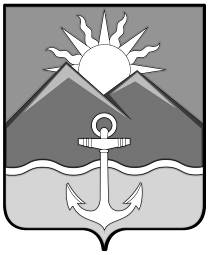 БЮЛЛЕТЕНЬмуниципальных правовых актовХасанского муниципального округаВыпуск № 4629 декабря 2023 г.Официальное изданиепгт Славянка Хасанского района Приморского края2023ОглавлениеПОСТАНОВЛЕНИЕ главы администрации Хасанского муниципального округа №41-пг от 28.12.2023 г. «О решении предоставления разрешения на условно разрешенный вид использования земельного участка с кадастровым номером 25:20:190101:47»	3ПОСТАНОВЛЕНИЕ администрации Хасанского муниципального округа №2416-па от 22.12.2023 г. «О внесении изменения в постановление администрации Хасанского муниципального округа от 20.07.2023 года № 1291-па «Об утверждении схемы размещения нестационарных торговых объектов на территории Хасанского муниципального округа»	11РАСПОРЯЖЕНИЕ. МИНИСТЕРСТВО ИМУЩЕСТВЕННЫХ И ЗЕМЕЛЬНЫХ ОТНОШЕНИЙ ПРИМОРСКОГО КРАЯ. 7 ноября 2023 года г. Владивосток № 184-рз Об изъятии для государственных нужд Приморского края в целях размещения объекта регионального значения «Реконструкция мостового перехода через ручей на км 19+110 автомобильной дороги Барабаш — Приморская — Перевозная - Безверхого в Приморском крае» частей земельных участков, расположенных на территории Хасанского районаПриморского края	20Публикация 29.12.2023 года. Извещение о возможном предоставлении в аренду земельного участка с кадастровым номером 25:20:280101:4019	22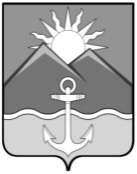 ГЛАВАХАСАНСКОГО МУНИЦИПАЛЬНОГО ОКРУГАПРИМОРСКОГО КРАЯПОСТАНОВЛЕНИЕпгт Славянка28. 12. 2023                                                                                                                          №   41-пгО решении предоставления разрешения на условно разрешенный вид использования земельного участка с кадастровым номером 25:20:190101:47 В соответствии со ст. 39 Градостроительного кодекса Российской Федерации, Земельным Кодексом Российской Федерации, Федеральным законом от 6 октября 2003 года № 131-ФЗ «Об общих принципах организации местного самоуправления в Российской Федерации», Федеральным законом от 13 июля 2015 года № 212-ФЗ «О свободном порте Владивосток», ст. 32 Федерального закона от 13 июля 2015 года №218-ФЗ «О государственной регистрации недвижимости», нормативным правовым актом Думы Хасанского муниципального округа от 29 сентября 2022 года № 01-НПА «Об утверждении положения о публичных слушаниях и общественных обсуждениях в Хасанском муниципальном округе Приморского края», Правилами землепользования и застройки Славянского городского поселения, принятые решением Муниципального комитета Славянского городского поселения от 24 октября 2017 года № 222, руководствуясь Уставом Хасанского муниципального округа, учитывая рекомендации, изложенные в заключении по результатам общественных обсуждений от 22.12.2023 года единой комиссии по подготовке проекта правил землепользования и застройки Хасанского муниципального округа Приморского краяПОСТАНОВЛЯЮ:1. Предоставить разрешение на условно разрешенный вид использования земельного участка «Среднеэтажная жилая застройка (жилые дома, предназначенные для разделения на квартиры, каждая из которых пригодна для постоянного проживания)». Основные характеристики земельного участка: Кадастровый номер 25:20:190101:47; общая площадь 3600 кв.м.; местоположение установлено относительно ориентира, расположенного за пределами участка. Ориентир дом. Участок находится примерно в 103 м, по направлению на юго-запад от ориентира. Почтовый адрес ориентира: край Приморский, р-н Хасанский, ст. Бамбурово, ул.Вокзальная, дом 3. Земельный участок расположен в зоне малоэтажной жилой застройки (Ж1).2. Управлению архитектуры и градостроительства администрации Хасанского муниципального округа Приморского края направить документы в Управление Росреестра по Приморскому краю для внесения изменений в государственный кадастр недвижимости.3. Опубликовать настоящее постановление в Бюллетене муниципальных правовых актов Хасанского муниципального округа, а также разместить на официальном сайте администрации Хасанского муниципального округа в информационно-телекоммуникационной сети «Интернет».4. Настоящее постановление вступает в силу со дня его опубликования.5. Контроль за исполнением настоящего постановления возложить на начальника управления архитектуры и градостроительства администрации Хасанского муниципального округа Т.В. Яровую.Глава Хасанскогомуниципального округа                                                                                             И.В. Степанов		ПРОТОКОЛПроведения публичных слушаний по проекту решения предоставления разрешения на условно разрешенный вид использования земельного участка с кадастровым номером 25:20:190101:47 Дата и время проведения: 22 декабря 2023 года.начало в 10-00 часовокончание в 10-15 часовМесто проведения публичных слушаний: Приморский край, Хасанский округ, пгт.Славянка, ул. Молодежная, 1, каб. 411.Способ информирования общественности:   Размещение полного текста постановления администрации Хасанского муниципального округа № 2327-па от 08.12.2023 г. на официальном сайте администрации Хасанского муниципального округа Приморского края в информационно-телекоммуникационной сети «Интернет», в Бюллетене муниципальных правовых актов Хасанского муниципального округа.Присутствовали: Члены комиссии публичных слушаний по проекту предоставления разрешения на условно разрешенный вид использования земельного участка с кадастровым номером 25:20:190101:47Участники слушаний: жители Хасанского муниципального округа не приняли участия в данных публичных слушаниях. Заявитель на публичные слушания не явился.Присутствовали на публичных слушаниях члены единой комиссии по подготовке проекта Правил землепользования и застройки Хасанского муниципального округа Приморского края. Заявитель: ОАО «РЖД» собственник объектов (три двухквартирные жилые дома модульного типа) расположенных на земельном участке с кадастровым номером 25:20:190101:47 общая площадь 3600 кв.м. Местоположение установлено относительно ориентира, расположенного за пределами участка. Ориентир дом. Участок находится примерно в 103 м, по направлению на юго-запад от ориентира. Почтовый адрес ориентира: край Приморский, р-н Хасанский, ст. Бамбурово, ул.Вокзальная, дом 3. Земельный участок расположен в зоне малоэтажной жилой застройки (Ж1).Вопрос: предоставление разрешения на условно разрешенный вид использования земельного участка «Среднеэтажная жилая застройка (жилые дома, предназначенные для разделения на квартиры, каждая из которых пригодна для постоянного проживания)». В публичных слушаниях приняли участие 6 человек - члены комиссии.Тема публичных слушаний: Рассмотрение проекта решения предоставления разрешения на условно разрешенный вид использования земельного участка с кадастровым номером 25:20:190101:47 «Среднеэтажная жилая застройка (жилые дома, предназначенные для разделения на квартиры, каждая из которых пригодна для постоянного проживания)».Основание для проведения публичных слушаний:Публичные слушания проведены в соответствии с Конституцией Российской Федерации, со ст. 5.1, ст. 39 Градостроительного кодекса Российской Федерации, ст. 28, ст. 44 Федерального закона от 6 октября 2003 года № 131-ФЗ «Об общих принципах организации местного самоуправления в Российской Федерации», Федеральным законом от 13 июля 2015 года № 212-ФЗ «О свободном порте Владивосток», нормативным правовым актом Думы Хасанского муниципального округа от 29 сентября 2022 года № 01-НПА «Об утверждении положения о публичных слушаниях и общественных обсуждениях в Хасанском муниципальном округе Приморского края», Правилами землепользования и застройки Славянского городского поселения, принятыми решением Муниципального комитета Славянского городского поселения от 24 октября 2017 года № 222, руководствуясь Уставом Хасанского муниципального округа, постановлением администрации Хасанского муниципального округа Приморского края от 08.12.2023г № 2327-па «О публичных слушаниях по проекту решения предоставления разрешения на условно разрешенный вид использования земельного участка с кадастровым номером 25:20:190101:47»Повестка дня и порядок проведения публичных слушаний:1. Вступительное слово о порядке проведения публичных слушаний – Яровая Татьяна Викторовна.2. Обоснование по предоставлению разрешения на условно разрешенный вид использования земельного участка с кадастровым номером 25:20:190101:47 «Среднеэтажная жилая застройка (жилые дома, предназначенные для разделения на квартиры, каждая из которых пригодна для постоянного проживания)» - Яровая Татьяна Викторовна3. Выступления, вопросы, предложения присутствующих на публичных слушаниях.По предложенному порядку проведения публичных слушаний замечаний и предложений от участников слушаний не поступило.По первому вопросу: Яровая Т.В. разъяснила правила проведения публичных слушаний.По второму вопросу: Яровая Т.В. разъяснила, что на земельном участке с кадастровым номером 25:20:190101:47 расположено 3 двухквартирных жилых дома. В 2008 году данный земельный участок был предоставлен ОАО «РЖД» под строительство этих домов. Дома построены в соответствии с видом разрешённого использования, который ранее был установлен для земельного участка. На сегодняшний день договор аренды закончился. Вид разрешенного использования земельных участков и объектов капитального строительства устанавливаются к каждой территориальной зоне. Установление основных видов разрешенного использования земельных участков и объектов капитального строительства является обязательным применительно к каждой территориальной зоне, в отношении которой устанавливается градостроительный регламент (ч.2 и 2.1 ст.37 Градостроительного кодекса РФ, ч. 2 ст.85 Земельного кодекса РФ).Для заключения договора аренды необходимо соответствие вида разрешенного использования земельного участка и объектов, расположенных на земельном участке, градостроительным регламентам, установленным для данной территориальной зоны. Земельный участок с кадастровым номером 25:20:190101:47 расположен в зоне малоэтажной жилой застройки (Ж1) согласно Правил землепользования и застройки Славянского городского поселения Хасанского района Приморского края.Вид использования, который соответствует объектам капитального строительства, расположенным на данном земельном участке и фактическому использованию данного земельного участка - зона «Среднеэтажная жилая застройка (жилые дома, предназначенные для разделения на квартиры, каждая из которых пригодна для постоянного проживания)». Вид использования является условно разрешенным в территориальной зоне Ж1. Проект решения предоставления разрешения на условный вид использования, в соответствии со ст. 39 Градостроительного Кодекса РФ подлежит рассмотрению на публичных слушаниях. Вопросы, замечания и предложения от участников публичных слушаний не поступили.По третьему вопросу: перешли к вопросам, замечаниям и предложениям участников публичных слушаний. Предложения и замечания не поступили.Яровая Т.В.: «Считаю возможным предоставить разрешение на условно разрешенный вид использования земельного участка «Среднеэтажная жилая застройка (жилые дома, предназначенные для разделения на квартиры, каждая из которых пригодна для постоянного проживания)». Основные характеристики земельного участка: Кадастровый номер 25:20:190101:47; общая площадь 3600 кв.м.; местоположение установлено относительно ориентира, расположенного за пределами участка. Ориентир дом. Участок находится примерно в 103 м, по направлению на юго-запад от ориентира. Почтовый адрес ориентира: край Приморский, р-н Хасанский, ст. Бамбурово, ул.Вокзальная, дом 3. Земельный участок расположен в зоне малоэтажной жилой застройки (Ж1).Предельные размеры земельного участка, предельные параметры разрешенного строительства объектов капитального строительства соответствуют установленным в Правилах землепользования и застройки Славянского городского поселения Хасанского района Приморского края. Условно разрешенный вид использования земельного участка и объекты капитального строительства не оказывают негативного воздействия на окружающую среду.Яровая Т.В. предложила голосовать. Голосовали члены единой комиссии по подготовке проекта правил землепользования и застройки Хасанского муниципального округа Приморского края. Голосовали «ЗА» - единогласноИ.В. Старцева – заместитель главы администрации Хасанского муниципального округа, председатель единой комиссии;Т.В. Яровая - начальник управления архитектуры и градостроительства администрации Хасанского муниципального округа, заместитель председателя единой комиссии;Е.В. Бухматова - главный специалист управления архитектуры и градостроительства администрации Хасанского муниципального округа, секретарь единой комиссии;Н.Г. Бабич - начальник управления имущественных и земельных отношений администрации Хасанского муниципального округа, член комиссии;М.Н. Саенко – заместитель начальника управления имущественных и земельных отношений администрации Хасанского муниципального округа, член комиссии;Е.Н. Фоменко - и.о. начальника правового управления администрации Хасанского муниципального округа, член комиссии.Выводы по результатам проведённых публичных слушаний:1. Признать публичные слушания по проекту решения предоставления разрешения на условно разрешенный вид использования земельного участка с кадастровым номером 25:20:190101:47, общей площадью 3600 кв.м.; местоположение установлено относительно ориентира, расположенного за пределами участка. Ориентир дом. Участок находится примерно в 103 м, по направлению на юго-запад от ориентира. Почтовый адрес ориентира: край Приморский, р-н Хасанский, ст. Бамбурово, ул. Вокзальная, дом 3 состоявшимися.2. Предоставить разрешение на условно разрешенный вид использования земельного участка с кадастровым номером 25:20:190101:47 «Среднеэтажная жилая застройка (жилые дома, предназначенные для разделения на квартиры, каждая из которых пригодна для постоянного проживания)», общей площадью 3600 кв.м.; местоположение установлено относительно ориентира, расположенного за пределами участка. Ориентир дом. Участок находится примерно в 103 м, по направлению на юго-запад от ориентира. Почтовый адрес ориентира: край Приморский, р-н Хасанский, ст.Бамбурово, ул. Вокзальная, дом 3.Члены комиссии:Председатель публичных слушаний                                                              Т.В. ЯроваяЗаместитель председателя публичных слушаний                                         Е.Н. ФоменкоСекретарь комиссии публичных слушаний                                                   Е.В. БухматоваЗАКЛЮЧЕНИЕпгт. Славянка                                                                                                             22.12.2023 гПо результатам публичных слушаний по проекту решения предоставления разрешения на условно разрешенный вид использования земельного участка с кадастровым номером 25:20:190101:47В соответствии с Конституцией Российской Федерации, со ст. 5.1, ст. 39 Градостроительного кодекса Российской Федерации, ст. 28, ст. 44 Федерального закона от 6 октября 2003 года № 131-ФЗ «Об общих принципах организации местного самоуправления в Российской Федерации», Федеральным законом от 13 июля 2015 года № 212-ФЗ «О свободном порте Владивосток», нормативным правовым актом Думы Хасанского муниципального округа от 29 сентября 2022 года № 01-НПА «Об утверждении положения о публичных слушаниях и общественных обсуждениях в Хасанском муниципальном округе Приморского края», Правилами землепользования и застройки Славянского городского поселения, принятые решением Муниципального комитета Славянского городского поселения от 24 октября 2017 года № 222, руководствуясь Уставом Хасанского муниципального округа, постановлением администрации Хасанского муниципального округа Приморского края от 08.12.2023г № 2327-па «О публичных слушаниях по проекту решения предоставления разрешения на условно разрешенный вид использования земельного участка с кадастровым номером 25:20:190101:47» с учетом размещения полного текста постановления администрации Хасанского муниципального округа № 2327-па от 08.12.2023 г. на официальном сайте администрации Хасанского муниципального округа Приморского края в информационно-телекоммуникационной сети «Интернет», в Бюллетене муниципальных правовых актов Хасанского муниципального округа публичные слушания считать состоявшимися.Единой комиссией по подготовке проекта Правил землепользования и застройки Хасанского муниципального округа вынесено следующее заключение:1. Предоставить разрешение на условно разрешенный вид использования земельного участка «Среднеэтажная жилая застройка (жилые дома, предназначенные для разделения на квартиры, каждая из которых пригодна для постоянного проживания)».Основные характеристики земельного участка: Кадастровый номер 25:20:190101:47; общая площадь 3600 кв.м.; местоположение установлено относительно ориентира, расположенного за пределами участка. Ориентир дом. Участок находится примерно в 103 м, по направлению на юго-запад от ориентира. Почтовый адрес ориентира: край Приморский, р-н Хасанский, ст. Бамбурово, ул.Вокзальная, дом 3. Земельный участок расположен в зоне малоэтажной жилой застройки (Ж1).2. Рекомендовать главе администрации Хасанского муниципального округа предоставить разрешение на условно разрешенный вид использования земельного участка с кадастровым номером 25:20:190101:47.3. Опубликовать заключение о результатах публичных слушаний в Бюллетене муниципальных правовых актов Хасанского муниципального округа, а также разместить на официальном сайте администрации Хасанского муниципального округа в информационно-телекоммуникационной сети «Интернет».Члены комиссии:Председатель единой комиссии                                                                И.В. Старцева Заместитель председателя единой комиссии                                          Т.В. ЯроваяСекретарь единой комиссии                                                                     Е.В. Бухматова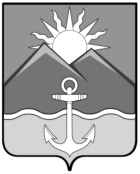 АДМИНИСТРАЦИЯХАСАНСКОГО МУНИЦИПАЛЬНОГО ОКРУГАПРИМОРСКОГО КРАЯПОСТАНОВЛЕНИЕпгт. Славянка22.12.2023 г.	                                                                                                                     № 2416 -паО внесении изменения в постановление администрации Хасанского муниципального округа от 20.07.2023 года № 1291-па «Об утверждении схемы размещения нестационарных торговых объектов на территории Хасанского муниципального округаВ соответствии с Федеральным законом от 28.12.2009 № 381-ФЗ «Об основах государственного регулирования торговой деятельности в Российской Федерации», от 06.10.2003 N 131-ФЗ «Об общих принципах организации местного самоуправления в Российской Федерации», приказом Департамента лицензирования и торговли Приморского края от 15.12.2015 № 114 «Об утверждении Порядка разработки и утверждения органами местного самоуправления Приморского края схем размещения нестационарных торговых объектов», постановлением администрации Хасанского муниципального округа от 19.06.2023 № 906-па «Об утверждении порядка размещения нестационарных торговых объектов на территории Хасанского муниципального округа», руководствуясь Уставом Хасанского муниципального округа, администрация Хасанского муниципального округа  ПОСТАНОВЛЯЕТ:1. Внести в постановление администрации Хасанского муниципального округа от 20.07.2023 года № 1291-па «Об утверждении схемы размещения нестационарных торговых объектов на территории Хасанского муниципального округа» изменения, изложив схему размещения нестационарных торговых объектов в новой редакции, согласно приложению к настоящему постановлению.           2. Опубликовать настоящее постановление в Бюллетене муниципальных правовых актов Хасанского муниципального округа и разместить на официальном сайте администрации Хасанского муниципального округа в информационно-телекоммуникационной сети «Интернет».Глава Хасанскогомуниципального округа                                                                                           И.В. СтепановПриложениек постановлению администрации Хасанского муниципального округа от   22.12 2023 г.  № 2416 - паСХЕМАразмещения нестационарных торговых объектов на территории Хасанского муниципального округа(наименование муниципального образования)МИНИСТЕРСТВО ИМУЩЕСТВЕННЫХ И
ЗЕМЕЛЬНЫХ ОТНОШЕНИЙ ПРИМОРСКОГО КРАЯРАСПОРЯЖЕНИЕ7 ноября 2023 года	г. Владивосток	№ 184-рзОб изъятии для государственных нужд Приморского края в целях
размещения объекта регионального значения «Реконструкция мостового
перехода через ручей на км 19+110 автомобильной дороги Барабаш —
Приморская — Перевозная - Безверхого в Приморском крае» частей
земельных участков, расположенных на территории Хасанского района
Приморского краяВ соответствии с Земельным кодексом Российской Федерации, Градостроительным кодексом Российской Федерации, Федеральным законом от 8 ноября 2007 года № 257-ФЗ «Об автомобильных дорогах и о дорожной деятельности в Российской Федерации и о внесении изменений в отдельные законодательные акты Российской Федерации», Федеральным законом от 13 июля 2015 года № 218-ФЗ «О государственной регистрации недвижимости», Законом Приморского края от 29 декабря 2003 года № 90-КЗ «О регулировании земельных отношений в Приморском крае», Положением о министерстве имущественных и земельных отношений Приморского края, утвержденным постановлением Администрации Приморского края от 7 октября 2019 года № 646-па, учитывая распоряжение департамента архитектуры и развития территорий Приморского края от 31 октября 2022 года № 17-ра «Об утверждении документации по планировке территории объекта регионального значения «Реконструкция мостового перехода через ручей на км 19+110 автомобильной дороги Барабаш — Приморская — Перевозная - Безверхово в Приморском крае», рассмотрев ходатайство министерства транспорта и дорожного хозяйства Приморского края об изъятии земельных участков для государственных нужд и представленные документы,Изъять для государственных нужд, в целях реконструкции объекта регионального значения «Реконструкция мостового перехода через ручей на км 19+110 автомобильной дороги Барабаш — Приморская — Перевозная - Безверхово в Приморском крае» в собственность Приморского края, путем Прекращения права постоянного (бессрочного) пользования, из земель промышленности, энергетики, транспорта, связи, радиовещания, телевидения, информатики, земель для обеспечения космической деятельности, земель обороны, безопасности и земель иного специального назначения части земельных участков:общей площадью 9 476 кв. м, подлежащей образованию путем раздела земельного участка с кадастровым номером 25:20:020101:1 площадью 2 000 000 кв. м, имеющего местоположение: установлено относительно ориентира, расположенного за пределами участка. Ориентир ж/д ст. Приморская. Участок находится примерно в 7 км, по направлению на юго-запад от ориентира. Почтовый адрес ориентира: край Приморский, Хасанский район, б. Перевозная;площадью 2 000 кв. м, подлежащую образованию путём раздела земельного участка с кадастровым номером 25:20:020101:2 площадью 4 400 000 кв. м, имеющего местоположение: установлено относительно ориентира, расположенного за пределами участка. Ориентир ж/д ст. Приморская. Участок находится примерно в 7 км, по направлению на юг от ориентира. Почтовый адрес ориентира: край Приморский, Хасанский район, б. Перевозная.В отношении части земельного участка, указанного в подпункте 1.1 пункта 1 настоящего распоряжения, установить право ограниченного пользования частью данного земельного участка площадью 379 кв. м.Отделу общего обеспечения министерства имущественных и земельных отношений Приморского края.В течение десяти дней с момента издания распоряжения направить копию настоящего распоряжения:Правообладателям изымаемых земельных участков;В орган, осуществляющий государственный кадастровый учет и государственную регистрацию прав;В министерство транспорта и дорожного хозяйства Приморского края.В течение трех дней с момента издания распоряжения направить копию настоящего распоряжения в администрацию Хасанского муниципального района для обеспечения опубликования распоряжения на официальном сайте в информационно-телекоммуникационной сети «Интернет» и печатном издании, являющимися источниками официального опубликования нормативных правовых актов Хасанского муниципального района.Отделу общего обеспечения министерства имущественных и земельных отношений Приморского края, в течение десяти дней с момента издания распоряжения обеспечить размещение распоряжения на официальной странице министерства имущественных и земельных отношений Приморского края официального сайта Правительства Приморского края в сети «Интернет».Рекомендовать министерству транспорта и дорожного хозяйства Приморского края:Выступить заказчиком кадастровых работ в целях образования земельных участков, подлежащих изъятию, в соответствии с утвержденным проектом межевания территории;Совершить в установленном порядке все необходимые юридически значимые действия, связанные с изъятием земельных участков, указанных в пункте 1 настоящего распоряжения.Настоящее распоряжение действует в течение трёх лет с даты его издания.Контроль исполнения настоящего распоряжения возложить на первого заместителя министра имущественных и земельных отношений Приморского края.Врио министра                                                                                                             А.М. ДавтянПубликация 29.12.2023 годаИзвещение о возможном предоставлении в аренду земельного участка с кадастровым номером 25:20:280101:4019Администрация Хасанского муниципального округа Приморского края в соответствии со статьей 39.18 Земельного кодекса РФ информирует о возможном или предстоящем предоставлении в аренду земельного участка с кадастровым номером 25:20:280101:4019, площадью  2000 кв.м., местоположение которого установлено относительно ориентира, расположенного за пределами участка, ориентир жилой дом, участок находится примерно в 437 м, по направлению на северо-восток от ориентира, почтовый адрес ориентира: Приморский край, Хасанский район, пгт Краскино, ул. Ново-Киевская, д. 45, с видом разрешенного использования –  для индивидуального жилищного строительства.2. Граждане, заинтересованные в предоставлении земельного участка, указанного в пункте 1 настоящего извещения, вправе в течение 30 (тридцати) дней соответственно со дня опубликования и размещения извещения подавать заявления «О намерении участвовать в аукционе на право заключения договора аренды земельного участка» согласно форме (Приложение № 1).3. Граждане, заинтересованные в предоставлении земельного участка,  указанного в пункте 1 настоящего извещения, могут подать заявления на бумажном носителе в администрацию Хасанского муниципального округа Приморского края, по адресу: 692701, Приморский край, Хасанский муниципальный округ, пгт Славянка ул. Молодежная, д. 1, каб. № 321; заявления в электронной форме могут подаваться в орган местного самоуправления через официальную электронную почту hasanski@yandex.ru. К заявлению необходимо приложить следующие документы: документ, удостоверяющий личность заявителя (представителя заявителя); документ, подтверждающий полномочия представителя заявителя (в случае обращения представителя заявителя). Заявление подписывается по выбору заявителя электронной подписью, либо усиленной квалифицированной электронной подписью. Представляемые через электронную почту заявления должны иметь форматы doc, docx, txt, xls, xlsx, rtf. Электронные образцы документов, прилагаемые к заявлению, в том числе доверенности направляются в виде файлов в форматах PDF, TIF.4. Дата начала приема заявлений - 29.12.2023 года, дата окончания приема заявлений заинтересованных лиц в предоставлении вышеуказанного земельного участка   - 29.01.2024 года, время приема: ПН - ЧТ с 9:00 час. до 18:00 час., обед с 13:00 до 14:00, ПТ с 9:00 час. до 17:00, обед с 13:00 до 14:00.Заинтересованным лицам, гражданам, юридическим лицам, чьи интересы могут быть затронуты предстоящим предоставлением земельного участка, указанного в пункте 1 настоящего извещения, следует обращаться в администрацию Хасанского муниципального округа Приморского края, по адресу: Приморский край, Хасанский муниципальный округ, пгт Славянка ул. Молодежная, д. 1, каб. 421/405, по тел. 8(42331) 48-8-16 / 8(42331) 46-0-86 в течение 30 (тридцати) дней с момента настоящей публикации.Приложение № 1Форма заявленияЗаявлениео намерении участвовать в аукционе в случае опубликования извещения о возможном предоставлении земельного участка, находящегося в ведении и (или) собственности органов местного самоуправления муниципальных образований, гражданам для индивидуальногожилищного строительства, ведения личного подсобного хозяйства в границах населенного пункта, садоводства, а также гражданам и крестьянским (фермерским) хозяйствам для осуществления крестьянским (фермерским) хозяйством его деятельностиПрошу предоставить земельный участок Приложение:Бюллетень муниципальных правовых актов
Хасанского муниципального округаВЫПУСК № 4629 декабря 2023 г.Официальное издание, учрежденное администрацией 
Хасанского муниципального округа исключительно 
для издания официальных сообщений и материалов, 
нормативных и иных актов Хасанского муниципального округаГлавный редактор Старцева И.В.Редакционная коллегия:Старцева И.В., Куличенко О.В., Захаренко М.А.Издатель: Администрация Хасанского муниципального округа________________________________Адрес редакции:692701 п. Славянка Приморского края, ул. Молодежная, 1.Выпуск от 29 декабря 2023 г. № 46Тираж 2 экземпляра.Свободная цена. Правом распространения обладает МБУ «Централизованная библиотечная система» Хасанского муниципального округа.Электронная версия издания размещена на официальном сайте 
Хасанского муниципального округа (https://xasanskij-r25.gosweb.gosuslugi.ru/).Яровая Татьяна Викторовна- начальник управления архитектуры и градостроительства администрации Хасанского муниципального округа, председатель комиссии;Фоменко Екатерина Николаевна- и.о. начальника правового управления администрации Хасанского муниципального округа, заместитель председателя комиссии;Бухматова Елена Валентиновна - главный специалист управления архитектуры и градостроительства администрации Хасанского муниципального округа, секретарь комиссии.№ п/пМесто размещения нестационарного торгового объекта (далее - НТО) (адресные
ориентиры)Вид
НТОПериоды размещения НТО (для сезонного (временного размещения)Специализация НТОПлощадь
НТО (кв.м.)Площадь земельного участка для размещения НТО (кв.м.)Информация о свободных и занятых местах размещения НТО (в примечании)Сведения о хозяйствующих субъектах: наименование юридического лица и ИНН; Ф.И.О. индивидуального предпринимателя и ИНН (за исключением НТО, осуществляющих сезонные работы)Координаты характерных точек границ земельного участка, занятого НТО в местной системе координат МСК-25 12345678910пгт. Славянкапгт. Славянкапгт. Славянкапгт. Славянкапгт. Славянкапгт. Славянкапгт. Славянкапгт. Славянкапгт. Славянкапгт. Славянка1пгт. Славянка ул.1-й Морской проезд, 1/15Павильоны  Продовольственные и непродовольственные товары200,05385,4занятоНикулин Федор Андреевич                          ИНН 2536031812932пгт. Славянка, ул. Ленинская, 68 Киоск Продовольственные товары9,030,0занятоБагрецов Евгений Николаевич   ИНН 25310058363пгт. Славянка, ул. Молодежная, 1ПавильонПродовольственные и непродовольственные товары18,040,0занятоПодкопаева Надежда Алексеевна ИНН 2531000291654пгт. Славянка, ул. Молодежная, 1аАвтолавка01.05 – 30.10Продовольственные товары: Мороженое, соки8,08,0занятоБеспалов Максим Николаевич     ИНН 2531032948525пгт. Славянка, Бухта БакланКиоскПродовольственные товары: Мороженое, соки20,0                   102,0занятоБеспалов Максим Николаевич     ИНН 2531032948526пгт. Славянка, ул. 50 лет Октября, 3ПавильонПродовольственные товары28,028,0занятоСоколовская Марина Александровна            ИНН 253100919873          Х                  Y 331128,05     1355286,03 331125,95     1355282,82 331124,17     1355279,95 331120,92     1355282,32 331120,69     1355282,48 331124,65     1355288,33 331128,05     1355286,037пгт. Славянка, ул. 50 лет Октября, 1ПавильонНепродовольственные товары24,828,0занятоСелина Людмила Георгиевна       ИНН 4909041954008пгт. Славянка, ул. 50 лет Октября, 1КиоскНепродовольственные товары (Союзпечать)6,08,0занятоПрямоносов Михаил Васильевич ИНН 2531001687799пгт. Славянка, ул.50 лет Октября, 4ПавильонНепродовольственные товары (Цветы)45,053,0занятоДзекан Наталья Геннадьевна               ИНН 253100512862          Х                    Y 331099,24     1355252,17 331101,01     1355258,18 331095,56     1355259,79 331092,17     1355259,74 331090,62     1355255,04 331099,24     1355252,1710пгт. Славянка, ул. 50 лет Октября, 6КиоскНепродовольственные товары (Союзпечать)8,08,0занятоМарченко Николай Петрович                ИНН 25310044698711пгт. Славянка, ул.50 лет Октября, 6аКиоскХлебобулочная продукция18,020,0занятоНерпинское РПО                          ИНН 253100201712пгт. Славянка, ул.Блюхера, 10ПавильонПродовольственные товары40,040,0занято  Шестерова Ольга Владимировна                ИНН 25310003349013пгт. Славянка, ул.Блюхера, 10ПавильонНепродовольственные товары35,035,0занятоПригожая Зинаида Андреевна         ИНН 25310010850814пгт. Славянка, ул. Блюхера, 10ПавильонНепродовольственные товары37,037,0занятоПономарева Галина Александровна                ИНН 25310003155915пгт. Славянка, ул. Блюхера, 16ПавильонПродовольственные и непродовольственные товары50,050,0занятоПанкрушкин Сергей Петрович                 ИНН 25310010441516пгт. Славянка, ул. Ленинская, 71ПавильонОбщепит (Пит-Стоп)40,060,0занятоВиноградова Наталья Владимировна          ИНН 25310307749517пгт. Славянка, ул. Блюхера, 10-85,0свободно18«Красный Утес» примерно в 1584м по направлению на юг от высоты с отметкой 69,2м от ориентира: рекреационная зона «Красный Утес»Павильон 10.07 - 10.10 Товары смешанного ассортимента8080занятоООО «Красный Кот»  ИНН 251110592019пгт. Славянка, ул.50 лет Октября, 2ПавильонПродовольственные товары (продукты питания)45,050,48занятоСельскохозяйственный потребительский снабженческо-сбытовой Кооператив «Доступные продукты»ИНН 2540265333         Х                    Y331038,22    1355232,77331037,76    1355232,88331037,53    1355231,89331037,99    1355231,78331036,06    1355223,46331040,93    1355222,33331043,19    1355232,07331038,32    1355233,20331038,22    1355232,77пгт. Краскинопгт. Краскинопгт. Краскинопгт. Краскинопгт. Краскинопгт. Краскинопгт. Краскинопгт. Краскинопгт. Краскинопгт. Краскино1п. Краскино, ул. Ленина б/нкиоскНепродовольственные товары (Союзпечать)6,013,4 Марченко Николай Петрович        ИНН 2531004469872п. Краскино, ул. Хасанская, в районе дома № 17павильонНепродовольственные товары120,0150,0Анохина Ирина Ивановна                         ИНН 2531011033333п. Краскино, ул. Ленина, 20апавильонПродовольственные товары4050 Суковатицин Вячеслав Александрович                                      ИНН 2531000059504п. Краскино, ул. Ленина, б/нпавильонЦветы810      Числова Светлана Валерьевна ИНН 2531004903055п. Краскино, ул. Лазо, 30павильонНепродовольственные товары 96112  Хаменко Михаил Михайлович     ИНН 2534022063006п. Краскино, ул. Ленина, б/нпавильонОбщепит (Пит-Стоп)18 25 Альминова Виктория Анатольевна           ИНН 2531018136617п. Краскино, ул. Хасанская, б/нпавильонПромышленные товары1015,8 Важнина Анна Юрьевна                   ИНН 2531003198838п. Краскино, ул. Хасанская, в районе дома №17павильонНепродовольственные товары (Товары для охоты и рыбалки)2430   Числов Евгений Александрович ИНН 2531020844119п. Краскино, ул. Ленина, в районе д. № 17павильонЦветы2942Альминова Виктория Анатольевна           ИНН 25310181366110п. Краскино, ул. Хасанская, в районе дома №15павильонНепродовольственные товары3265       Брагинец Ольга Павловна         ИНН 25310016299211п. Краскино, ул. Хасанская, в районе дома № 15павильонПродовольственные товары 3265Ли Светлана Валерьевна                      ИНН 25310144710112п. Краскино, пер. Пионерский, 19 павильонПродовольственные товары3542Бутрин Юрий Александрович             ИНН 25310017790313п. Краскино, ул. Хасанская в районе д.№15павильонПродовольственные товары3238,4Бутрин Дмитрий Александрович   ИНН 25310088670914п. Краскино, ул. Хасанская в районе д.№15апавильонТовары смешанного ассортимента82100 Аносова Виолетта Владимировна                                       ИНН 25310003660615п. Краскино, ул. Хасанская, б/нпавильонПродовольственные товары1619,2 Глушкова Надежда Лукинична     ИНН 253100041807 16с. Цуканово, ул. МолодежнаяпавильонПродовольственные товары4452,8Мещеринова Светлана Александровна                                          ИНН 253100376056пгт. Зарубинопгт. Зарубинопгт. Зарубинопгт. Зарубинопгт. Зарубинопгт. Зарубинопгт. Зарубинопгт. Зарубинопгт. Зарубинопгт. Зарубино1с. Андреевка, в 30 м по направлению на северо-восток от ориентира ул. Ключевая, д.21ПавильонНепродовольственные товары30,030,0занято Анненко Надежда Ахметовна                  ИНН 253100006834        Х                    Y306942,07    1333881,14306937,96    1333876,11306941,39    1333873,08306945,57    1333878,02306942,07    1333881,142с. Андреевка, в 22 м по направлению на восток от ориентира ул. Набережная, 27ПавильонПродовольственные товары17,017,0занято Кирюшкина Оксана Евгеньевна                 ИНН 253196156997        Х                    Y306197,64    1333531.02306196.73    1333537.20306194.03    1333536.81306194.95    1333530.62306197.64    1333531.023с. Андреевка, в 28 м по направлению на юго-запад от ориентира: ул. Набережная, 27ПавильонПродовольственные товары20,020,0занятоСимоненко Валентина Владимировна                                        ИНН 253100226163        Х                    Y306197,08    1333539,28306196.38    1333544,23306192,42    1333543,67306193,12    1333538,71306197.08    1333539,284с. Андреевка, в 9 м по направлению на северо-восток от ориентира ул. Ключевая, д.21ПавильонНепродовольственные товары20,027,0занятоХоруженко Галина Владимировна               ИНН 253196046017        Х                    Y306914,74    1333907,20306915,62    1333906,19306915,51    1333905,68306914,97    1333904,89306914,13    1333903,84306909,17    1333901,41306906,64    1333904,87306914,74    1333907,205с. Андреевка, в 35 м по направлению на юго-восток от ориентира ул. Набережная, 27ПавильонНепродовольственные товары20,059,0занято Кирюшкина Оксана Евгеньевна                 ИНН 253196156997         Х                    Y306191,91    1333515,98306197,64    1333531,02306194.95    1333530.62306194,80    1333531.60306194,35    1333531,54306193,50    1333531,55306189,62    1333521,45306189,67    1333516,89306191,91    1333515,986с.Андреевка, в 329 м по направлению на северо-восток от ориентира ул. Набережная, 19ПавильонНепродовольственные товары80,087,0занято Кирюшкина Оксана Евгеньевна                 ИНН 253196156997          Х                    Y 306666,95     1333687,96 306655,90     1333675,88 306655,70     1333675,60 306640,61     1333671,37 306638,08     1333671,12 306666,95     1333687,96пгт. Хасанпгт. Хасанпгт. Хасанпгт. Хасанпгт. Хасанпгт. Хасанпгт. Хасанпгт. Хасанпгт. Хасанпгт. Хасан1пгт. Хасан бухта Рейд Паллада, Коса Назимова Б/О ТихаяПавильонТовары смешанного ассортимента30,040,0занятоСтепанова Зоя Васильевна                          ИНН 253100044702с. Безверховос. Безверховос. Безверховос. Безверховос. Безверховос. Безверховос. Безверховос. Безверховос. Безверховос. Безверхово1с. Безверхово ул. Октябрьская, 1бПавильонПродовольственные и непродовольственные товары11,511,5занятоМорозова Светлана Адьевна              ИНН 3042531329000802с. Перевозная ул. Набережная, 4-1ПавильонПродовольственные и непродовольственные товары36,080,0занято Дудникова Ирина Васильевна        ИНН 253700835713(наименование органа, предоставляющего муниципальную услугу)от(далее - заявитель).(фамилия, имя, отчество (при наличии) физического лица, наименование - для крестьянского (фермерского) хозяйства)(фамилия, имя, отчество (при наличии) физического лица, наименование - для крестьянского (фермерского) хозяйства)(фамилия, имя, отчество (при наличии) физического лица, наименование - для крестьянского (фермерского) хозяйства)(фамилия, имя, отчество (при наличии) физического лица, наименование - для крестьянского (фермерского) хозяйства)Адрес заявителя:Адрес заявителя:(место регистрации физического лица, почтовый адрес, местонахождение - для крестьянского (фермерского) хозяйства)(место регистрации физического лица, почтовый адрес, местонахождение - для крестьянского (фермерского) хозяйства)(место регистрации физического лица, почтовый адрес, местонахождение - для крестьянского (фермерского) хозяйства)(место регистрации физического лица, почтовый адрес, местонахождение - для крестьянского (фермерского) хозяйства)(реквизиты документа, удостоверяющего личность физического лица, государственный регистрационный номер записи о государственной регистрации в едином государственном реестре индивидуальных предпринимателей, сведения о государственной регистрации заявителя в Едином государственном реестре юридических лиц - в случае, если заявление подается юридическим лицом или идентификационный номер налогоплательщика – для крестьянского (фермерского) хозяйства)(реквизиты документа, удостоверяющего личность физического лица, государственный регистрационный номер записи о государственной регистрации в едином государственном реестре индивидуальных предпринимателей, сведения о государственной регистрации заявителя в Едином государственном реестре юридических лиц - в случае, если заявление подается юридическим лицом или идентификационный номер налогоплательщика – для крестьянского (фермерского) хозяйства)(реквизиты документа, удостоверяющего личность физического лица, государственный регистрационный номер записи о государственной регистрации в едином государственном реестре индивидуальных предпринимателей, сведения о государственной регистрации заявителя в Едином государственном реестре юридических лиц - в случае, если заявление подается юридическим лицом или идентификационный номер налогоплательщика – для крестьянского (фермерского) хозяйства)(реквизиты документа, удостоверяющего личность физического лица, государственный регистрационный номер записи о государственной регистрации в едином государственном реестре индивидуальных предпринимателей, сведения о государственной регистрации заявителя в Едином государственном реестре юридических лиц - в случае, если заявление подается юридическим лицом или идентификационный номер налогоплательщика – для крестьянского (фермерского) хозяйства)(сведения о представителе заявителя)(сведения о представителе заявителя)(сведения о представителе заявителя)(сведения о представителе заявителя)с кадастровым номеромс кадастровым номеромадрес (описание местоположения) адрес (описание местоположения) адрес (описание местоположения) адрес (описание местоположения) в	(указывается при наличии сведений)	(указывается при наличии сведений)	(указывается при наличии сведений)	(указывается при наличии сведений)для                    (вид права, на котором заявитель желает приобрести земельный участок)                    (вид права, на котором заявитель желает приобрести земельный участок)                    (вид права, на котором заявитель желает приобрести земельный участок)                    (вид права, на котором заявитель желает приобрести земельный участок)	(цель использования земельного участка)	(цель использования земельного участка)	(цель использования земельного участка)	(цель использования земельного участка)	(цель использования земельного участка)Контактный телефон (факс)Контактный телефон (факс)Контактный телефон (факс)Адрес электронной почтыАдрес электронной почтыАдрес электронной почтыИные сведения о заявителеИные сведения о заявителеИные сведения о заявителе1.2.(подпись)(подпись)(дата)